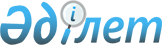 "2013-2015 жылдарға арналған аудандық бюджет туралы" аудандық мәслихаттың 2012 жылғы 19 желтоқсандағы N 101 шешіміне өзгерістер енгізу туралы
					
			Күшін жойған
			
			
		
					Қызылорда облысы Жаңақорған аудандық мәслихатының 2013 жылғы 16 мамырдағы N 124 шешімі. Қызылорда облысының Әділет департаментінде 2013 жылы 24 мамырда N 4455 тіркелді. Қолданылу мерзімінің аяқталуына байланысты күші жойылды - (Қызылорда облысы Жаңақорған аудандық мәслихатының 2014 жылғы 23 қаңтардағы N 12 хатымен)      Ескерту. Қолданылу мерзімінің аяқталуына байланысты күші жойылды - (Қызылорда облысы Жаңақорған аудандық мәслихатының 23.01.2014 N 12 хатымен).

      "Қазақстан Республикасының Бюджет кодексі" 2008 жылғы 4 желтоқсандағы Қазақстан Республикасы Кодексінің 109 бабына және "Қазақстан Республикасындағы жергілікті мемлекеттік басқару және өзін-өзі басқару туралы" Қазақстан Республикасының 2001 жылғы 23 қаңтардағы Заңының 6 бабы 1 тармағы 1) тармақшасына сәйкес Жаңақорған аудандық мәслихаты ШЕШТІ:



      1. "2013-2015 жылдарға арналған аудандық бюджет туралы" Жаңақорған аудандық мәслихатының 2012 жылғы 19 желтоқсандағы N 101 шешіміне (нормативтік құқықтық актілерді мемлекеттік тіркеу Тізілімінде N 4386 болып тіркелген, "Жаңақорған тынысы" газетінің 2013 жылдың 16 және 19 қаңтардағы нөмірлерінде жарияланған) мынадай өзгерістер енгізілсін:



      1-тармақ мынадай редакцияда жазылсын:

      "1. 2013-2015 жылдарға арналған аудандық бюджет 1, 2 және  3-қосымшаларға сәйкес, оның ішінде 2013 жылға мынадай көлемде бекітілсін:

      1) кірістер – 7 893 774 мың теңге, оның ішінде:

      салықтық түсімдер – 1 082 044 мың теңге;

      салықтық емес түсімдер – 7 705 мың теңге;

      негізгі капиталды сатудан түсетін түсімдер – 2 895 мың теңге;

      трансферттердің түсімдері – 6 801 130 мың теңге;

      2) шығындар – 8 061 106 мың теңге;

      3) таза бюджеттік кредит беру – 111 268 мың теңге;

      бюджеттік кредиттер – 129 825 мың теңге;

      бюджеттік кредиттерді өтеу – 18 557 мың теңге;

      4) қаржы активтерімен операциялар бойынша сальдо – 10 504 мың теңге;

      қаржы активтерін сатып алу – 10 504 мың теңге;

      мемлекеттің қаржы активтерін сатудан түсетін түсімдер – 0;

      5) бюджет тапшылығы – -289 104 мың теңге;

      6) бюджет тапшылығын қаржыландыру – 289 104 мың теңге";



      2-тармақ алып тасталсын.



      1, 4-қосымшалары осы шешімнің 1, 2-қосымшаларына сәйкес жаңа редакцияда жазылсын.



      2. Осы шешім оның алғаш ресми жарияланған күннен бастап қолданысқа енгізіледі және 2013 жылдың 1 қаңтарынан бастап пайда болған қатынастарға таралады.      Аудандық мәслихаттың кезекті

      ХVІІ сессиясының төрағасы                   М. ЖАЙСАҢБАЕВ      Аудандық мәслихат хатшысы                   А. НАЛИБАЕВ      Жаңақорған аудандық мәслихатының

      2013 жылғы 16 мамырдағы кезекті

      XVІІ сессиясының N 124 шешіміне

      1-қосымша      Жаңақорған аудандық мәслихатының

      2012 жылғы 19 желтоқсандағы кезекті

      XІV сессиясының N 101 шешіміне

      1-қосымша        

2013 жылға арналған аудандық бюджет      Жаңақорған аудандық мәслихатының

      2013 жылғы 16 мамырдағы кезекті

      XVІІ сессиясының N 124 шешіміне

      N 2-қосымша      Жаңақорған аудандық мәслихатының

      2012 жылғы 19 желтоқсандағы кезекті

      XІV сессиясының N 101 шешіміне

      N 4-қосымша        

2013 жылға кент, ауылдық округтерге қаралған қаржы бөлінісі
					© 2012. Қазақстан Республикасы Әділет министрлігінің «Қазақстан Республикасының Заңнама және құқықтық ақпарат институты» ШЖҚ РМК
				СанатыСанатыСанатыСанатыСанатыСомасы, мың теңге
СыныбыСыныбыСыныбыСыныбыIшкi сыныбыIшкi сыныбыIшкi сыныбыЕрекшелiгiЕрекшелiгiАтауы
1.Кірістер78937741Салықтық түсiмдер108204401Табыс салығы5281712Жеке табыс салығы52817103Әлеуметтiк салық3597691Әлеуметтiк салық35976904Меншiкке салынатын салықтар1675491Мүлiкке салынатын салықтар1125533Жер салығы78434Көлiк құралдарына салынатын салық438985Бiрыңғай жер салығы325505Тауарларға, жұмыстарға және қызметтерге салынатын iшкi салықтар231452Акциздер50663Табиғи және басқа да ресурстарды пайдаланғаны үшiн түсетiн түсiмдер66354Кәсiпкерлiк және кәсiби қызметтi жүргiзгенi үшiн алынатын алымдар107185Ойын бизнесiне салық72608Заңдық мәндi iс-әрекеттердi жасағаны және (немесе) оған уәкiлеттiгi бар мемлекеттiк органдар немесе лауазымды адамдар құжаттар бергенi үшiн алынатын мiндеттi төлемдер34101Мемлекеттiк баж34102Салықтық емес түсiмдер770501Мемлекеттiк меншiктен түсетiн кiрiстер10275Мемлекет меншiгiндегi мүлiктi жалға беруден түсетiн кiрiстер10077Мемлекеттiк бюджеттен берiлген кредиттер бойынша сыйақылар2006Басқа да салықтық емес түсiмдер66781Басқа да салықтық емес түсiмдер66783Негiзгi капиталды сатудан түсетiн түсiмдер289503Жердi және материалдық емес активтердi сату28951Жердi сату16052Материалдық емес активтердi сату12904Трансферттердiң түсiмдерi680113002Мемлекеттiк басқарудың жоғары тұрған органдарынан түсетiн трансферттер68011302Облыстық бюджеттен түсетiн трансферттер6801130Функционалдық топФункционалдық топФункционалдық топФункционалдық топФункционалдық топСомасы, мың теңге
Кiшi функцияКiшi функцияКiшi функцияКiшi функцияБюджеттiк бағдарламалардың әкiмшiсiБюджеттiк бағдарламалардың әкiмшiсiБюджеттiк бағдарламалардың әкiмшiсiБағдарламаБағдарламаАтауы
2. Шығындар806110601Жалпы сипаттағы мемлекеттiк қызметтер 5440751Мемлекеттiк басқарудың жалпы функцияларын орындайтын өкiлдi, атқарушы және басқа органдар487604112Аудан (облыстық маңызы бар қала) мәслихатының аппараты18810001Аудан (облыстық маңызы бар қала) мәслихатының қызметін қамтамасыз ету жөніндегі қызметтер18658003Мемлекеттік органның күрделі шығыстары152122Аудан (облыстық маңызы бар қала) әкімінің аппараты132163001Аудан (облыстық маңызы бар қала) әкімінің қызметін қамтамасыз ету жөніндегі қызметтер84149003Мемлекеттік органның күрделі шығыстары48014123Қаладағы аудан, аудандық маңызы бар қала, кент, ауыл (село), ауылдық (селолық) округ әкімінің аппараты336631001Қаладағы аудан, аудандық маңызы бар қаланың, кент, ауыл (село), ауылдық (селолық) округ әкімінің қызметін қамтамасыз ету жөніндегі қызметтер296069022Мемлекеттік органның күрделі шығыстары405622Қаржылық қызмет24811452Ауданның (облыстық маңызы бар қаланың) қаржы бөлімі24811001Ауданның (облыстық маңызы бар қаланың) бюджетін орындау және ауданның (облыстық маңызы бар қаланың) коммуналдық меншігін басқару саласындағы мемлекеттік саясатты іске асыру жөніндегі қызметтер 22256003Салық салу мақсатында мүлікті бағалауды жүргізу1932011Коммуналдық меншікке түскен мүлікті есепке алу, сақтау, бағалау және сату6235Жоспарлау және статистикалық қызмет31660453Ауданның (облыстық маңызы бар қаланың) экономика және бюджеттік жоспарлау бөлімі31660001Экономикалық саясатты, мемлекеттік жоспарлау жүйесін қалыптастыру және дамыту және ауданды (облыстық маңызы бар қаланы) басқару саласындағы мемлекеттік саясатты іске асыру жөніндегі қызметтер27200004Мемлекеттік органның күрделі шығыстары446002Қорғаныс39691Әскери мұқтаждар3969122Аудан (облыстық маңызы бар қала) әкімінің аппараты3969005Жалпыға бірдей әскери міндетті атқару шеңберіндегі іс-шаралар396903Қоғамдық тәртіп, қауіпсіздік, құқықтық, сот, қылмыстық-атқару қызметі12009Қоғамдық тәртіп және қауіпсіздік саласындағы басқа да қызметтер1200458Ауданның (облыстық маңызы бар қаланың) тұрғын үй-коммуналдық шаруашылығы, жолаушылар көлігі және автомобиль жолдары бөлімі1200021Елдi мекендерде жол жүрісі қауiпсiздiгін қамтамасыз ету120004Бiлiм беру49756221Мектепке дейiнгi тәрбие және оқыту529834123Қаладағы аудан, аудандық маңызы бар қала, кент, ауыл (село), ауылдық (селолық) округ әкімінің аппараты529834004Мектепке дейінгі тәрбие ұйымдарының қызметін қамтамасыз ету337560041Мектепке дейінгі білім беру ұйымдарында мемлекеттік білім беру тапсырысын іске асыруға1922742Бастауыш, негізгі орта және жалпы орта білім беру4150969464Ауданның (облыстық маңызы бар қаланың) білім бөлімі4150969003Жалпы білім беру4033106006Балаларға қосымша білім беру 1178639Бiлiм беру саласындағы өзге де қызметтер294819464Ауданның (облыстық маңызы бар қаланың) білім бөлімі294819001Жергілікті деңгейде білім беру саласындағы мемлекеттік саясатты іске асыру жөніндегі қызметтер32518005Ауданның (облыстық маңызы бар қаланың) мемлекеттік білім беру мекемелер үшін оқулықтар мен оқу-әдiстемелiк кешендерді сатып алу және жеткізу33140007Аудандық (қалалық) ауқымдағы мектеп олимпиадаларын және мектептен тыс іс-шараларды өткiзу637012Мемлекеттік органның күрделі шығыстары33000015Жетім баланы (жетім балаларды) және ата-аналарының қамқорынсыз қалған баланы (балаларды) күтіп-ұстауға асыраушыларына ай сайынғы ақшалай қаражат төлемдері10626020Үйде оқытылатын мүгедек балаларды жабдықпен, бағдарламалық қамтыммен қамтамасыз ету 2592067Ведомстволық бағыныстағы мемлекеттік мекемелерінің және ұйымдарының күрделі шығыстары18230605Денсаулық сақтау1119Денсаулық сақтау саласындағы өзге де қызметтер111123Қаладағы аудан, аудандық маңызы бар қала, кент, ауыл (село), ауылдық (селолық) округ әкімінің аппараты111002Ерекше жағдайларда сырқаты ауыр адамдарды дәрігерлік көмек көрсететін ең жақын денсаулық сақтау ұйымына жеткізуді ұйымдастыру11106Әлеуметтiк көмек және әлеуметтiк қамсыздандыру5601052Әлеуметтiк көмек518929451Ауданның (облыстық маңызы бар қаланың) жұмыспен қамту және әлеуметтік бағдарламалар бөлімі518929002Еңбекпен қамту бағдарламасы104693004Ауылдық жерлерде тұратын денсаулық сақтау, білім беру, әлеуметтік қамтамасыз ету, мәдениет, спорт және ветеринар мамандарына отын сатып алуға Қазақстан Республикасының заңнамасына сәйкес әлеуметтік көмек көрсету20093005Мемлекеттік атаулы әлеуметтік көмек 18452006Тұрғын үй көмегі22898007Жергілікті өкілетті органдардың шешімі бойынша мұқтаж азаматтардың жекелеген топтарына әлеуметтік көмек449610091999 жылдың 26 шілдесінде "Отан", "Даңқ" ордендерімен марапатталған, "Халық Қаһарманы" атағын және республиканың құрметті атақтарын алған азаматтарды әлеуметтік қолдау118010Үйден тәрбиеленіп оқытылатын мүгедек балаларды материалдық қамтамасыз ету5608014Мұқтаж азаматтарға үйде әлеуметтiк көмек көрсету4996601618 жасқа дейінгі балаларға мемлекеттік жәрдемақылар199697017Мүгедектерді оңалту жеке бағдарламасына сәйкес, мұқтаж мүгедектерді міндетті гигиеналық құралдармен және ымдау тілі мамандарының қызмет көрсетуін, жеке көмекшілерімен қамтамасыз ету 33055023Жұмыспен қамту орталықтарының қызметін қамтамасыз ету193889Әлеуметтiк көмек және әлеуметтiк қамтамасыз ету салаларындағы өзге де қызметтер41176451Ауданның (облыстық маңызы бар қаланың) жұмыспен қамту және әлеуметтік бағдарламалар бөлімі41176001Жергілікті деңгейде халық үшін әлеуметтік бағдарламаларды жұмыспен қамтуды қамтамасыз етуді іске асыру саласындағы мемлекеттік саясатты іске асыру жөніндегі қызметтер 38552011Жәрдемақыларды және басқа да әлеуметтік төлемдерді есептеу, төлеу мен жеткізу бойынша қызметтерге ақы төлеу262407Тұрғын үй-коммуналдық шаруашылық11629781Тұрғын үй шаруашылығы267160458Ауданның (облыстық маңызы бар қаланың) тұрғын үй-коммуналдық шаруашылығы, жолаушылар көлігі және автомобиль жолдары бөлімі244613002Мемлекеттiк қажеттiлiктер үшiн жер учаскелерiн алып қою, соның iшiнде сатып алу жолымен алып қою және осыған байланысты жылжымайтын мүлiктi иелiктен айыру10500041Жұмыспен қамту-2020 бағдарламасы бойынша ауылдық елді мекендерді дамыту шеңберінде объектілерді жөндеу және абаттандыру234113467Ауданның (облыстық маңызы бар қаланың) құрылыс бөлімі22547003Мемлекеттік коммуналдық тұрғын үй қорының тұрғын үйін жобалау, салу және (немесе) сатып алу 225472Коммуналдық шаруашылық742607458Ауданның (облыстық маңызы бар қаланың) тұрғын үй-коммуналдық шаруашылығы, жолаушылар көлігі және автомобиль жолдары бөлімі742607012Сумен жабдықтау және су бөлу жүйесінің қызмет етуі 18700029Сумен жабдықтау және су бұру жүйелерін дамыту7239073Елді-мекендерді көркейту153211123Қаладағы аудан, аудандық маңызы бар қала, кент, ауыл (село), ауылдық (селолық) округ әкімінің аппараты153211008Елді мекендерде көшелерді жарықтандыру31718009Елді мекендердің санитариясын қамтамасыз ету10276011Елді мекендерді абаттандыру мен көгалдандыру11121708Мәдениет, спорт, туризм және ақпараттық кеңістiк3576871Мәдениет саласындағы қызмет133389455Ауданның (облыстық маңызы бар қаланың) мәдениет және тілдерді дамыту бөлімі133389003Мәдени-демалыс жұмысын қолдау1333892Спорт27361465Ауданның (облыстық маңызы бар қаланың) Дене шынықтыру және спорт бөлімі27361006Аудандық (облыстық маңызы бар қалалық) деңгейде спорттық жарыстар өткiзу3822007Әртүрлi спорт түрлерi бойынша аудан (облыстық маңызы бар қала) құрама командаларының мүшелерiн дайындау және олардың облыстық спорт жарыстарына қатысуы235393Ақпараттық кеңiстiк81713455Ауданның (облыстық маңызы бар қаланың) мәдениет және тілдерді дамыту бөлімі71959006Аудандық (қалалық) кiтапханалардың жұмыс iстеуi71236007Мемлекеттік тілді және Қазақстан халықтарының басқа да тілдерін дамыту723456Ауданның (облыстық маңызы бар қаланың) ішкі саясат бөлімі9754002Газеттер мен журналдар арқылы мемлекеттік ақпараттық саясат жүргізу жөніндегі қызметтер7754005Телерадио хабарларын тарату арқылы мемлекеттік ақпараттық саясатты жүргізу жөніндегі қызметтер20009Мәдениет, спорт, туризм және ақпараттық кеңiстiктi ұйымдастыру жөнiндегi өзге де қызметтер115224455Ауданның (облыстық маңызы бар қаланың) мәдениет және тілдерді дамыту бөлімі73338001Жергілікті деңгейде тілдерді және мәдениетті дамыту саласындағы мемлекеттік саясатты іске асыру жөніндегі қызметтер13761010Мемлекеттік органның күрделі шығыстары280032Ведомстволық бағыныстағы мемлекеттік мекемелерінің және ұйымдарының күрделі шығыстары59297456Ауданның (облыстық маңызы бар қаланың) ішкі саясат бөлімі20857001Жергілікті деңгейде ақпарат, мемлекеттілікті нығайту және азаматтардың әлеуметтік сенімділігін қалыптастыру саласында мемлекеттік саясатты іске асыру жөніндегі қызметтер13257003Жастар саясаты саласында іс-шараларды іске асыру4100006Мемлекеттік органның күрделі шығыстары3500465Ауданның (облыстық маңызы бар қаланың) Дене шынықтыру және спорт бөлімі21029001Жергілікті деңгейде дене шынықтыру және спорт саласындағы мемлекеттік саясатты іске асыру жөніндегі қызметтер9324004Мемлекеттік органның күрделі шығыстары1170510Ауыл, су, орман, балық шаруашылығы, ерекше қорғалатын табиғи аумақтар, қоршаған ортаны және жануарлар дүниесін қорғау, жер қатынастары2455001Ауыл шаруашылығы59383462Ауданның (облыстық маңызы бар қаланың) ауыл шаруашылығы бөлімі37691001Жергілікті деңгейде ауыл шаруашылығы саласындағы мемлекеттік саясатты іске асыру жөніндегі қызметтер22413099Мамандардың әлеуметтік көмек көрсетуі жөніндегі шараларды іске асыру15278473Ауданның (облыстық маңызы бар қаланың) ветеринария бөлімі21692001Жергілікті деңгейде ветеринария саласындағы мемлекеттік саясатты іске асыру жөніндегі қызметтер10041006Ауру жануарларды санитарлық союды ұйымдастыру2675007Қаңғыбас иттер мен мысықтарды аулауды және жоюды ұйымдастыру1700032Ведомстволық бағыныстағы мемлекеттік мекемелерінің және ұйымдарының күрделі шығыстары72766Жер қатынастары19194463Ауданның (облыстық маңызы бар қаланың) жер қатынастары бөлімі19194001Аудан (облыстық маңызы бар қала) аумағында жер қатынастарын реттеу саласындағы мемлекеттік саясатты іске асыру жөніндегі қызметтер9235004Жердi аймақтарға бөлу жөнiндегi жұмыстарды ұйымдастыру4397006Аудандық маңызы бар қалалардың, кенттердiң, ауылдардың (селолардың), ауылдық (селолық) округтердiң шекарасын белгiлеу кезiнде жүргiзiлетiн жерге орналастыру2762007Мемлекеттік органның күрделі шығыстары28009Ауыл, су, орман, балық шаруашылығы және қоршаған ортаны қорғау мен жер қатынастары саласындағы өзге де қызметтер166923473Ауданның (облыстық маңызы бар қаланың) ветеринария бөлімі166923011Эпизоотияға қарсы іс-шаралар жүргізу16692311Өнеркәсіп, сәулет, қала құрылысы және құрылыс қызметі291542Сәулет, қала құрылысы және құрылыс қызметі29154467Ауданның (облыстық маңызы бар қаланың) құрылыс бөлімі10708001Жергілікті деңгейде құрылыс саласындағы мемлекеттік саясатты іске асыру жөніндегі қызметтер10708468Ауданның (облыстық маңызы бар қаланың) сәулет және қала құрылысы бөлімі18446001Жергілікті деңгейде сәулет және қала құрылысы саласындағы мемлекеттік саясатты іске асыру жөніндегі қызметтер9930003Ауданның қала құрылысы даму аумағын және елді мекендердің бас жоспарлары схемаларын әзірлеу851612Көлiк және коммуникация638561Автомобиль көлiгi63856123Қаладағы аудан, аудандық маңызы бар қала, кент, ауыл (село), ауылдық (селолық) округ әкімінің аппараты24995013Аудандық маңызы бар қалаларда, кенттерде, ауылдарда (селоларда), ауылдық (селолық) округтерде автомобиль жолдарының жұмыс істеуін қамтамасыз ету24995458Ауданның (облыстық маңызы бар қаланың) тұрғын үй-коммуналдық шаруашылығы, жолаушылар көлігі және автомобиль жолдары бөлімі38861023Автомобиль жолдарының жұмыс істеуін қамтамасыз ету3886113Басқалар983173Кәсiпкерлiк қызметтi қолдау және бәсекелестікті қорғау9193469Ауданның (облыстық маңызы бар қаланың) кәсіпкерлік бөлімі9193001Жергілікті деңгейде кәсіпкерлік пен өнеркәсіпті дамыту саласындағы мемлекеттік саясатты іске асыру жөніндегі қызметтер8603003Кәсіпкерлік қызметті қолдау460004Мемлекеттік органның күрделі шығыстары1309Басқалар89124123Қаладағы аудан, аудандық маңызы бар қала, кент, ауыл (село), ауылдық (селолық) округ әкімінің аппараты60062040"Өңірлерді дамыту" Бағдарламасы шеңберінде өңірлерді экономикалық дамытуға жәрдемдесу бойынша шараларды іске іске асыру60062452Ауданның (облыстық маңызы бар қаланың) қаржы бөлімі18292012Ауданның (облыстық маңызы бар қаланың) жергілікті атқарушы органының резерві 18292458Ауданның (облыстық маңызы бар қаланың) тұрғын үй-коммуналдық шаруашылығы, жолаушылар көлігі және автомобиль жолдары бөлімі10770001Жергілікті деңгейде тұрғын үй-коммуналдық шаруашылығы, жолаушылар көлігі және автомобиль жолдары саласындағы мемлекеттік саясатты іске асыру жөніндегі қызметтер1077014Борышқа қызмет көрсету201Борышқа қызмет көрсету20452Ауданның (облыстық маңызы бар қаланың) қаржы бөлімі20013Жергілікті атқарушы органдардың облыстық бюджеттен қарыздар бойынша сыйақылар мен өзге де төлемдерді төлеу бойынша борышына қызмет көрсету2015Трансферттер185121Трансферттер18512452Ауданның (облыстық маңызы бар қаланың) қаржы бөлімі18512006Нысаналы пайдаланылмаған (толық пайдаланылмаған) трансферттерді қайтару14557024Мемлекеттік органдардың функцияларын мемлекеттік басқарудың төмен тұрған деңгейлерінен жоғарғы деңгейлерге беруге байланысты жоғары тұрған бюджеттерге берілетін ағымдағы нысаналы трансферттер39553.Таза бюджеттік кредит беру111268Бюджеттік кредиттер12982510
Ауыл, су, орман, балық шаруашылығы, ерекше қорғалатын табиғи аумақтар, қоршаған ортаны және жануарлар дүниесiн қорғау, жер қатынастары1298251
Ауыл шаруашылығы129825462
Ауданның (облыстық маңызы бар қаланың) ауыл шаруашылығы бөлiмi129825008Ауылдық елдi мекендердiң әлеуметтiк саласының мамандарын әлеуметтiк қолдау шараларын iске асыру үшiн бюджеттiк кредиттер129825Бюджеттiк кредиттердi өтеу185575
Бюджеттiк кредиттердi өтеу1855701
Бюджеттiк кредиттердi өтеу185571Мемлекеттiк бюджеттен берiлген бюджеттiк кредиттердi өтеу1855713Жеке тұлғаларға жергiлiктi бюджеттен берiлген бюджеттiк кредиттердi өтеу185574. Қаржы активтерімен операциялар бойынша сальдо10504Қаржы активтерін сатып алу1050413
Басқалар105049
Басқалар10504458
Ауданның (облыстық маңызы бар қаланың) тұрғын үй-коммуналдық шаруашылығы, жолаушылар көлігі және автомобиль жолдары бөлімі10504065Заңды тұлғалардың жарғылық капиталын қалыптастыру немесе ұлғайту105045. Бюджет тапшылығы (профициті) -2891046. Бюджет тапшылығын қаржыландыру (профицитті пайдалану) 2891047
Қарыздар түсiмi12982501
Мемлекеттiк iшкi қарыздар1298252Қарыз алу келiсiм-шарттары12982503Ауданның (облыстық маңызы бар қаланың) жергiлiктi атқарушы органы алатын қарыздар12982516
Қарыздарды өтеу185571
Қарыздарды өтеу18557452
Ауданның (облыстық маңызы бар қаланың) қаржы бөлiмi18557008Жергiлiктi атқарушы органның жоғары тұрған бюджет алдындағы борышын өтеу185578
Бюджет қаражаттарының пайдаланылатын қалдықтары17783601
Бюджет қаражаты қалдықтары1778361Бюджет қаражатының бос қалдықтары17783601Бюджет қаражатының бос қалдықтары177836р/с
Кент, ауылдық округтердің атауы
Қаладағы аудан, аудандық маңызы бар қаланың, кент, ауыл 
(село), ауылдық (селолық) округ әкiмiнiң қызметiн қамтамасыз ету жөнiндегi қызметтер
Мемлекеттiк органдардың күрделi шығыстары
Ерекше жағдайларда сырқаты ауыр адамдарды дәрiгерлiк көмек көрсететiн ең жақын денсаулық сақтау ұйымына жеткiзудi ұйымдастыру
Елдi мекендердi абаттандыру мен көгалдандыру
Елдi мекендердiң санитариясын қамтамасыз ету
Елдi мекендерде көшелердi жарықтандыру
Аудандық маңызы бар қалаларда, кенттерде, ауылдарда,
ауылдық округтерде автомобиль жолдарының жұмыс iстеуiн қамтамасыз ету
Республикалық бюджеттен нысаналы трансферттер ретінде "Өңірлерді дамыту" бағдарламасы шеңберінде өңірлердің экономикалық дамуына жәрдемдесу жөніндегі шараларды іске асыруда ауылдық (селолық) округтерді жайластыру 
Мектепке дейінгі тәрбиелеу және оқыту ұйымдарын қолдау
Мектепке дейінгі білім беру ұйымдарында мемлекеттік білім беру тапсырысын іске асыруға
Барлығы
1Жаңақорған к/ә317687120241418560100302499510062165926595443357382Шалқия к/ә10789035500500266402000123829742435803Қандоз а/о10761001500013602000129590273564Қаратобе а/о1069911000050003620200016014612393335Келінтөбе а/о11549001700024202000012176276676Аққорған а/о12872005000723020003168419483672627Қожакент а/о1148000500018550200000158358Өзгент а/о10727150025706048302000170690561359Қыркеңсе а/о11101100000500046102000002406210Сунақата а/о11387007000171400020001257803353611Төменарық а/о121943500090006420200017334158305240012Сүттіқұдық а/о103303450050006040200013658182664880813Ақүйық а/о111110050002242020001726703312014Бесарық а/о1195600500500377020001316660893458815Байкенже а/о10493100000500019602000002318916Кейден а/о1006200100000453020000109593347417Жаңарық а/о9443005080011302000001663618Жайылма а/о99420195000176402000968802391319М.Нәлібаева/о9765005000302020001357102613820Көктөбе а/о945015001655000106020005948712350221Екпінді а/о992600550017839302000001799722Талап а/о971525039500034002000001284423Манап а/о9238030550020043802000001740624Қосүйеңкі а/о10373007501672324020005948712054425Қыраш а/о10236049000207002000060892129926Қожамберді а/о870200604001998020000974228482Барлығы29606940562111111217102763171824995600623375601922741104844